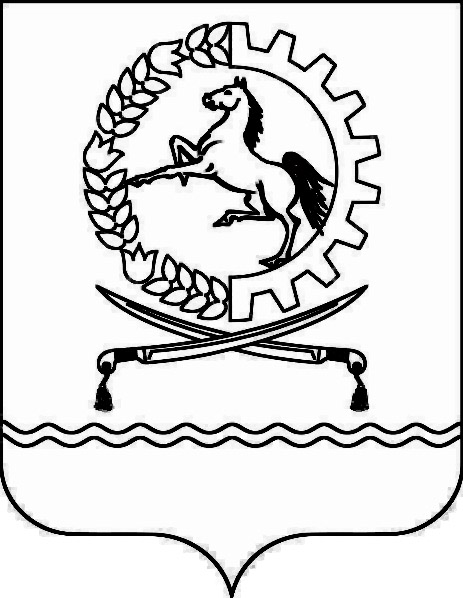 АДМИНИСТРАЦИЯОРЛОВСКОГО  РАЙОНА  РОСТОВСКОЙ  ОБЛАСТИПОСТАНОВЛЕНИЕ28.04.2022					№ 305			п. ОрловскийО внесении изменений в постановление Администрации Орловского района от 01.02.2018 №73В соответствии с пунктом 5 постановления Правительства Российской Федерации от 29.03.2022 № 505 «О приостановлении действия отдельных положений некоторых актов Правительства Российской Федерации и установлении размеров авансовых платежей при заключении государственных (муниципальных) контрактов в 2022 году»  и пунктом 2 постановления Правительства Ростовской области от 22.04.2022 №336 «Об особенностях применения и внесении изменения в постановление Правительства Ростовской области от 25.01.2018 №31» Администрация Орловского района постановляет:1.Внести в постановление Администрации Орловского района от 01.02.2018 № 73 «О мерах по обеспечению исполнения бюджета Орловского района» изменение, изложив подпункт 14.1 пункта 14 в редакции:«14.1. В размерах, установленных Правительством Российской Федерации, Правительством Ростовской области для получателей средств федерального, областного бюджетов по соответствующим направлениям расходов, – в договорах (муниципальных контрактах), финансовое обеспечение которых планируется осуществлять полностью или частично за счет целевых средств федерального, областного бюджетов, если иные размеры авансовых платежей не установлены правовыми актами Правительства Российской Федерации, Правительством Ростовской области.».2. Настоящее постановление подлежит размещению на официальном сайте Администрации Орловского района в информационно-телекоммуникационной сети «Интернет» и вступает в силу со дня официального опубликования (обнародования).3.Контроль за выполнением настоящего постановления возложитьна заведующего финансовым отделом Администрации Орловского района Лячину Е.А.Глава АдминистрацииОрловского района 							Ю.В.Харенко